Конспект занятия по семейному воспитанию «Этикет. Знакомство с родителями».Воспитатель: Майорова Н.Е.Цель: воспитывать отношение к семье как к базовой ценности общества.Задачи:Образовательные: познакомить с правилами знакомства с будущими родственникамираскрыть понятия «семья», «семейные ценности».Развивающие: расширять кругозор, способствовать развитию коммуникативных качеств, умению работать в группе, развивать творческий потенциал детей.Воспитательные: воспитывать у воспитанников нравственные качества личности, добрые взаимоотношения с  родителями жениха или невесты. Вступительное словоЗнакомство с родителями - процесс важный и во многом определяющий дальнейшую совместную жизнь.Знакомство с родителями в преддверии будущей совместной жизни - тема, заслуживающая особого внимания.Вы же, в любом случае, должны побывать в доме родителей, такая ситуация зачастую вас смущает.
Нужно знать самые элементарные правила поведения во время знакомства и при последующих посещениях, чтобы о вас сложилось хорошее впечатление.Может быть и другая ситуация: вы уже давно встречаетесь, и не раз были в гостях у родителей, но вам кажется, что родители любимого или любимой как-то не очень хорошо вас принимают.В чем причина? Может вы просто не совсем правильно себя ведете, и родители ваше поведение или высказывания не считают тактичными или соответствующими ситуации?Знание правил этикета и поведения в доме родителей жениха или невесты поможет вам избежать ошибок и произвести на них самое благоприятное впечатление, особенно при первом знакомстве.Основная часть1.Первый визит - это первое впечатление, от него зависит то, как потом к вам будут относиться в семье жениха или невесты.Перед первым визитом знакомства с родителями  поинтересуйтесь полным именем-отчеством родителей и обращайтесь к ним только так.Прежде всего обратите внимание на ваш внешний вид.Задание 1На столе разложена мужская одежда: рубашка, брюки, футболки, джинсы, спортивный костюм, галстук. Под столом стоит обувь: кроссовки, классические туфли, спортивные туфли, штиблеты. Нескольким парням предлагается выбрать одежду и обувь для первого посещения родителей невесты. А девушкам проанализировать выбор парней.Вывод: Лучше выбрать классический стиль одежды - спокойный и умеренный. Вполне прилично, но не обязательно, прийти в костюме и при галстуке. Нечто похожее на "спортивный" костюм надевать не стоит и, главное, никаких штанов, трико и модных «дырявых» джинсов.Молодому человеку надо проследить за тем, чтобы брюки и рубашка были выглажены, обувь - вычищенной, носки по тону не отличались от общего цвета одежды.Задание 2На столе разложена женская одежда: платья различных фасонов, юбки, джинсы, футболки, блузки, толстовки. Под столом стоит  обувь: классические туфли, кроссовки, балетки, босоножки. В коробочке находятся украшения и бижутерия. Нескольким девушкам предлагается выбрать одежду и обувь, а также дополнить свой наряд украшениями. Парни наблюдают за выбором девушек и делают выводы.Вывод: девушка, пришедшая знакомиться с родителями жениха в почти прозрачном платье или блузке с глубоким вырезом, в каком-нибудь супер-мини, с ярким макияжем, надушенная "тяжелыми" духами, обвешанная украшениями: массивными кольцами и браслетами, серьгами, цепочками и кулонами - вызовет недоуменные взгляды родителей жениха и, скорее всего,  их неприязнь.Задание 3.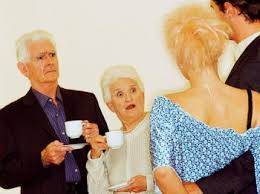 Рассмотрите эту иллюстрацию, обратите внимание на внешний вид невесты, ее прическу. Опишите одежду родителей и жениха девушки. Как вы думаете, родители одобряют выбор сына? Почему вы так думаете? Проанализируйте, какие ошибки были допущены девушкой при посещении семьи жениха. 2. При знакомстве с родителями хорошо вручить им небольшой подарок.Задание 4На столе расположены вещи: духи, альбом для фотографий, книга, губная помада, ваза для цветов, букет цветов, упаковка чая. Из предложенных вещей выбрать подарок для каждого из родителей и объяснить свой выбор. Остальные наблюдают и высказывают свое мнение по поводу подарков. Можно воспитателю поделиться личным опытом.Вывод: Если знакомиться идет молодой человек ему надо вручить 2 букета: маме невесты и невесте. Невесте дарят букет красных роз, а матери можно подарить букет хризантем или роз, но белого или желтого цвета.Для будущего тестя\свекра можно приготовить нейтральный подарок - альбом для фотографий, диск с его любимым фильмом, музыкой или книгу (надо заранее выяснить, что он любит или чем увлекается будущий тесть или свекор!).Не представляйтесь и не вручайте подарок и цветы через порог.3. Рекомендуется приходить точно в назначенное время. Не надо приходить раньше, но и опаздывать не следует. Долгое ожидание производит плохое впечатление.Кто кого представляет в этой ситуации - строгих правил нет. Действуйте по ситуации, если ваш любимый смутился, представьтесь сама: " Здравствуйте, я - такая-то". Или: "Мама, это - мой ...". Поинтересоваться, был ли кто нибудь в такой ситуации и попросить поделиться опытом.Задание 5Подарки выбраны. Выбираются пары: мать с отцом и жених с невестой. Обыгрывание ситуации знакомства с родителями.4. Вне зависимости от того, какой у вас характер, вести себя с родителями следует сдержанно, скромно и тихо! Даже если вам не интересно, постарайтесь проявить заинтересованность.Задание 6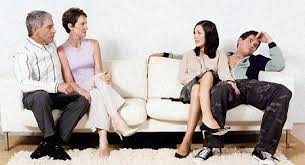 Рассмотрите иллюстрацию. Соответствует ли внешний вид и поведение жениха первому знакомству с родителями невесты. Как вы думаете, одобряют ли родители выбор дочери? Почему?Если обычно вы громко разговариваете, то постарайтесь при родителях говорить тише, если вы что-то рассказывает. В беседе никого не перебивайте, и не "забирайте разговор в свои руки".Если вы чувствуете неуверенность в себе и знаете, что в похожих ситуациях (любого знакомства) вы нервничаете, посмеиваетесь без повода или начинаете вести себя несколько развязано, постарайтесь контролировать себя, родители могут не понять, что это происходит от смущения, а не от недостатка воспитания.Если вас вдруг потянуло на рассказывание анекдотов, будьте внимательны, не надо при знакомстве рассказывать двусмысленные или пошлые истории. Подобное остроумие может быть уместно (и то не всегда!) только в компании друзей, а с родителями лучше быть сдержаннее.Задание 7 Вам предложены темы, кторые можно поддержать чтобы не попасть впросак, вы должны напротив каждой поставить + или – и объяснить  свой выбор:Рассказываете о своей работаУказываете родителям на недостатки их сына или дочериПолитикаРассказываете о своих болезняхВаша учебаЖалуетесь на свою заработную платуЗадаете интимные вопросы при первой встречеЧтобы не попасть впросак, говорите по возможности на темы, не вызывающие споры, разногласия и ссоры: учеба, работа, планы на будущее, спорт, фильмы, ваше хобби и тд.Не говорите о политике, не жалуйтесь на жизнь, на заработную плату, на семейные проблемы, не задавайте интимных вопросов при первой встрече, не жалуйтесь родителям на недостатки их сына или дочери, на сложности его\ее характера, не говорите о болезнях.Не затрагивайте темы религии и национальности.Если вас пригласили к столу, попробуйте каждое предложенное блюдо, чтобы не обидеть хозяйку, даже если вы и не особо голодны.
Похвалите приготовление, даже если блюдо вам и не особо понравилось, в этой ситуации не страшно немного слукавить, зато хозяйке будет приятно.5. Вредные привычки. Внимание! Если на столе есть спиртное - будьте осторожны. Свой бокал надо растянуть на весь визит.  Не поддавайтесь на хитрости  родителей, которые постараются выяснить "на практике" как вы относитесь к алкоголю, и будут произносить тосты, наполняя раз за разом вашу рюмку или бокал.Не закуривайте без предложения или разрешения, а девушке, даже если она курит, вообще не стоит курить в присутствии родителей жениха.Увидев фотографии, на которых ваш избранник\ ваша избранница изображен вместе с другой девушкой (молодым человеком), не надо тут же выяснять кто это, допытываться об отношениях, упрекать в чем-то или требовать все это разорвать, выбросить, сжечь, вернуть и т.д.Это некрасиво. У каждого из вас могла быть своя жизнь до встречи. И это надо уважать.После первого визита могут быть и другие.Возьмите себе за правило:- не выяснять отношений при родителях,- не выражать бурно своих любовных и прочих эмоций при них,- не обсуждать при них свои личные вопросы,- не упрекать вашего\вашу любимого\любимую в чем-либо при родителях, или, если не можете сдержаться,  постарайтесь смягчить ваш упрек, или высказать его достаточно деликатно.- не забывайть поздравлять родителей с праздниками любым приятным для вас способом.- хорошо бы подружиться с другими членами семьи избранника\избранницы - братьями, сестрами,- не засиживайтесь допоздна в гостях,Подводим итог:- мужчины больше всего ценят в девушках: верность, доброту, чуткость, общительность.- девушкам нравится, когда молодой человек надежен, хорошо ее понимает, когда он сильный, уравновешенный, умный и т.д.По этикету 19 века в России молчать за столом было не принято. Нужно было обязательно разговаривать, даже если сказать было совершенно нечего. В книге по этикету описан случай, когда одна женщина, у которой на званом вечере место за столом было рядом с ее заклятым врагом, нашла выход из положения - в течение определенного этикетом времени, "достаточном для пристойного разговора с соседом", чтобы не обидеть хозяйку дома, она "рассказала" ему всю таблицу умножения.Анекдот, но...... очень поучительный